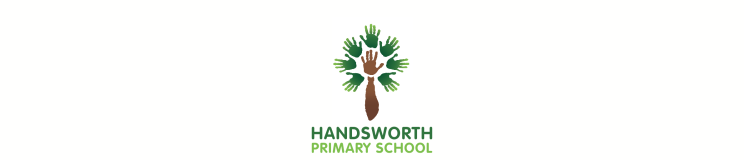 2014/15  ANNUAL Overview  for New English Curriculum -  Reception2014/15  ANNUAL Overview  for New English Curriculum -  Reception2014/15  ANNUAL Overview  for New English Curriculum -  Reception2014/15  ANNUAL Overview  for New English Curriculum -  ReceptionCommunication and LanguageCommunication and LanguageCommunication and LanguageCommunication and LanguageListening and AttentionUnderstandingUnderstandingSpeakingEarly Learning GoalChildren listen attentively in a range of situations.  They listen to stories, accurately anticipating key events and respond to what they hear with relevant comments, questions or actions.  They give their attention to what others say and respond appropriately, while engaged in another activity.Early Learning GoalChildren follow instructions involving several ideas or actions.  They answer ‘how’ and ‘why’ questions about their experiences and in response to stories and events.Early Learning GoalChildren follow instructions involving several ideas or actions.  They answer ‘how’ and ‘why’ questions about their experiences and in response to stories and events.Early Learning GoalChildren express themselves effectively, showing awareness of listeners’ needs.  They use past, present and future forms accurately when talking about events that have happened or are to happen in the future.  They develop their own narratives and explanations by connecting ideas or events.LiteracyLiteracyLiteracyLiteracyReadingReadingWritingWritingEarly Learning GoalChildren read and understand simple sentences. They use phonic knowledge to decode regular words and read them aloud accurately.  They also read some common irregular words.  They demonstrate understanding when talking with others about what they have  read. Early Learning GoalChildren read and understand simple sentences. They use phonic knowledge to decode regular words and read them aloud accurately.  They also read some common irregular words.  They demonstrate understanding when talking with others about what they have  read. Early Learning GoalChildren use their phonic knowledge to write words in ways which match their spoken sounds.  They also write some irregular common words.  They write simple sentences which can be read by themselves and others.   Some words are spelt correctly and others are phonetically plausible. Early Learning GoalChildren use their phonic knowledge to write words in ways which match their spoken sounds.  They also write some irregular common words.  They write simple sentences which can be read by themselves and others.   Some words are spelt correctly and others are phonetically plausible. Autumn 1Autumn 2Spring 1Spring 2Summer 1Summer 2MAGNIFICENT MELET’S CELEBRATEHELPING HANDSWONDERFUL WATERSPECTACULAR SPROUTING!MARVELLOUS MINIBEASTSSo MuchBear HuntTraditional StoriesSurprising SharksThe Tiny SeedThe Very Hungry CaterpillarAuthor focus: Julia DonaldsonThe GruffaloThe Leopard’s DrumSplish Splash SploshJasper’s BeanstalkWhat the ladybird heardBog BabyJim and the BeanstalkAuthor Focus: Eric Carle